ПРОЕКТ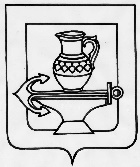 Совет депутатов сельского поселения Ленинский сельсоветЛипецкого муниципального района Липецкой областиРоссийской Федерации                                        _______  сессия ________ созыва                                                           Решение    _________ г.                                           с. Троицкое                                               № ___О Положении о содержании общественных кладбищ на территории сельского поселения Ленинский сельсовет Липецкого муниципального района Рассмотрев проект Положения о содержании общественных кладбищ на территории сельского поселения Ленинский сельсовет Липецкого муниципального района, руководствуясь Федеральным законом от 12 января 1996 года № 8-ФЗ «О погребении и похоронном деле», Федеральным законом от 6 октября 2003 года № 131-ФЗ «Об общих принципах организации местного самоуправления в Российской Федерации», Законом Липецкой области от 2 октября 2014 года № 322-ОЗ «О некоторых вопросах местного самоуправления в Липецкой области», постановлением Главного государственного санитарного врача Российской Федерации от 28 июня 2011 года № 84 «Об утверждении СанПиН 2.1.2882-11 «Гигиенические требования к размещению, устройству и содержанию кладбищ, зданий и сооружений похоронного назначения», Уставом сельского поселения Ленинский сельсовет Липецкого муниципального района Липецкой области Российской Федерации, Совет депутатов сельского поселения Ленинский сельсовет Липецкого муниципального района Липецкой областиРЕШИЛ:     1. Утвердить Положение о содержании общественных кладбищ на территории сельского поселения Ленинский сельсовет Липецкого муниципального района (приложение).     2. Признать утратившим силу решение Совета депутатов сельского поселения Ленинский сельсовет Липецкого муниципального района Липецкой области Российской Федерации от 25 апреля 2019 года № 203 Об утверждении Положения «О содержании общественных кладбищ на территории сельского поселения Ленинский сельсовет Липецкого муниципального района Липецкой области».      3. Направить нормативный правовой акт главе сельского поселения для подписания, обнародования, размещения на официальном сайте администрации сельского поселения.     4. Настоящее решение вступает в силу со дня его подписания и обнародования.Председатель Совета депутатовсельского поселения Ленинский сельсоветЛипецкого муниципального района Липецкой области                                     Ф.И.О.ПРОЕКТПриложение к решению Совета депутатов сельского поселения Ленинский сельсовет Липецкого муниципального района                                                                                   от __________ г.  № ______Положение о содержании общественных кладбищна территории сельского поселения Ленинский сельсоветЛипецкого муниципального района1. Общие положения     1.1. Настоящее Положение регулирует отношения, связанные с вопросами содержания общественных кладбищ на территории сельского поселения Ленинский сельсовет Липецкого муниципального района Липецкой области Российской Федерации (далее - сельское поселение).     1.2. Настоящее Положение разработано в соответствии с Конституцией Российской Федерации, Федеральным законом от 12 января 1996 года № 8-ФЗ «О погребении и похоронном деле», Федеральным законом от 6 октября 2003 года № 13-ФЗ «Об общих принципах организации местного самоуправления в Российской Федерации», Законом Липецкой области от 2 октября 2014 года № 322-ОЗ «О некоторых вопросах местного самоуправления в Липецкой области», постановлением Главного государственного санитарного врача Российской Федерации от 28 июня 2011 года № 84 «Об утверждении СанПиН 2.1.2882-11 «Гигиенические требования к размещению, устройству и содержанию кладбищ, зданий и сооружений похоронного назначения» и Уставом сельского поселения Ленинский сельсовет Липецкого муниципального района Липецкой области Российской Федерации.     1.3. На территории сельского поселения расположены 4 кладбища.2. Полномочия сельского поселения     2.1. К полномочиям сельского поселения в области содержания общественных кладбищ на территории сельского поселения относятся:1) установление правил содержания мест погребения;2) определение порядка деятельности общественных кладбищ;3) иные полномочия, установленные законодательством Российской Федерации и законодательством Липецкой области;4) приостановление или прекращение деятельности на месте погребения при нарушении санитарных и экологических требований к содержанию места погребения, принятие мер по устранению допущенных нарушений и ликвидации неблагоприятного воздействия места погребения на окружающую природную среду и здоровье человека;5) содержание и благоустройство общественных кладбищ в соответствии с действующими санитарными нормами и правилами, а также классификацией работ по ремонту и содержанию объектов внешнего благоустройства осуществляется за счет средств бюджета сельского поселения согласно муниципальным контрактам, заключенным в соответствии с установленным законом порядком;6) иные полномочия, установленные законодательством Российской Федерации и законодательством Липецкой области.3. Правила содержания мест погребения     3.1. Деятельность на местах погребения осуществляется в соответствии с санитарными и экологическими требованиями законодательством Российской Федерации и правилами содержания мест погребения, устанавливаемыми сельским поселением.     3.2. При нарушении санитарных и экологических требований к содержанию места погребения сельское поселение приостанавливает или прекращает деятельность на месте погребения и принимает меры по устранению допущенных нарушений и ликвидации неблагоприятного воздействия места погребения на окружающую среду и здоровье человека, а также по созданию нового места погребения.     Осквернение или уничтожение мест погребения влечет ответственность, предусмотренную законодательством Российской Федерации.     3.3. Обязанности по содержанию, благоустройству и ремонту расположенных на территории муниципального кладбища захоронений и памятников погибшим при защите Отечества возлагаются на администрацию сельского поселения.     3.4. Супруг(а), близкие родственники, иные родственники, законный представитель умершего или иное лицо, взявшее на себя ответственность за погребение умершего, обязаны содержать могилы, надмогильные сооружения, живую изгородь могил в надлежащем порядке, своевременно производить поправку могильных холмов, ремонт и окраску надмогильных сооружений, осуществлять вынос мусора в специально отведенные места (контейнеры) собственными силами либо по договору на оказание этих услуг с лицом, оказывающим ритуальные и иные услуги, связанные с погребением.     3.5. На территории кладбища посетители должны соблюдать общественный порядок и тишину.     3.6. Посетители общественных кладбищ имеют право:- производить на захоронении посадку цветов и посев газонов;- устанавливать надмогильные сооружения в соответствии с требованиями, устанавливаемыми настоящим Положением;- проезжать на территорию кладбища.     3.7. На территории кладбища не допускается:- установка надгробных сооружений с надписями или нанесение на имеющиеся надгробные сооружения надписей, не отражающих сведений о действительно захороненных в данной могиле;- установка памятников, стел, мемориальных досок, других памятных знаков и надмогильных сооружений не на месте захоронения;- осквернение памятников и мемориальных досок, порча надгробных сооружений, оборудования кладбища;- засорение территории;- при обустройстве и содержании захоронений нанесение материального и морального ущерба другим лицам;- установка ограды за пределами выделенного участка под захоронение;- повреждение зелёных насаждений, срывание цветов;- выгуливание и пастбище домашних животных;- разведение костров, добыча песка, глины, резка дёрна;- катание на велосипедах, мопедах, мотороллерах, мотоциклах, санях.     3.8. Благоустройство кладбищ (вывоз мусора, доставка песка), содержание их в надлежащем порядке осуществляется специализированной службой либо администрацией муниципального образования.4. Ответственность за нарушение настоящего ПоложенияЛица, виновные в нарушении настоящего Положения, несут ответственность в соответствии с законодательством Российской Федерации, законодательством Липецкой области и сельского поселения.Глава  сельского поселенияЛенинский сельсовет                                                                                                 Ф.И.О.